Сумська міська радаВиконавчий комітетРІШЕННЯРедакція 1.	Розглянувши електронну петицію Пильова Михайла Віталійовича «Заборонити подальше розширення універмагу «Київ», розміщеної на веб-порталі «Єдина система місцевих петицій» (http://e-dem.in.ua/sumy/Petition/View/1108), відповідно до статті 231 Закону України «Про звернення громадян», пункту 4.3 розділу 4 Положення про порядок подання електронних петицій та їх розгляду органами місцевого самоврядування міста Суми, затвердженого рішенням Сумської міської ради від 25 жовтня 2017 року № 2692-МР, ураховуючи результати позапланової перевірки виконання підготовчих і будівельних робіт з будівництва (монтажу) нових конструкцій на об’єкті містобудування по вул. Кооперативна, 1 в            м. Суми, торгівельно-розважальний центр «Київ», проведеної управлінням державного архітектурно-будівельного контролю Сумської міської ради у вересні 2017 року, якою виявлено правопорушення у сфері містобудівної діяльності, керуючись статтею 40 Закону України «Про місцеве самоврядування в Україні», виконавчий комітет Сумської міської радиВИРІШИВ:1. Підтримати електронну петицію Пильова Михайла Віталійовича «Заборонити подальше розширення універмагу «Київ», що розміщена на                веб-порталі «Єдина система місцевих петицій»                                                   (http://e-dem.in.ua/sumy/Petition/View/1108).2.  Управлінню архітектури та містобудування Сумської міської ради (Кривцову А.В.) не надавати ТОВ СУБП «Укртехносинтез», власнику торговельно-розважального центру «Київ» по вул. Кооперативна, 1, містобудівні умови та обмеження на реконструкцію торговельно-розважального центру, пов’язану зі збільшенням зовнішніх габаритів об’єкту, що не відповідають планувальним обмеженням, встановлених містобудівною документацією.3. Організацію виконання даного рішення покласти на першого заступника міського голови Войтенка В.В.Редакція 2.	Розглянувши електронну петицію Пильова Михайла Віталійовича «Заборонити подальше розширення універмагу «Київ», що розміщена на веб-порталі «Єдина система місцевих петицій» (http://e-dem.in.ua/sumy/Petition/View/1108), відповідно до статті 231 Закону України «Про звернення громадян», пункту 4.3 розділу 4 Положення про порядок подання електронних петицій та їх розгляду органами місцевого самоврядування міста Суми, затвердженого рішенням Сумської міської ради від 25 жовтня 2017 року № 2692-МР, враховуючи, що заборона щодо розширення торговельно-розважального об’єкту обмежує права суб’єкта господарювання, власника цього об’єкту, керуючись статтею 40 Закону України «Про місцеве самоврядування в Україні», виконавчий комітет Сумської міської радиВИРІШИВ:1. Не підтримувати електронну петицію Пильова Михайла Віталійовича «Заборонити подальше розширення універмагу «Київ», що розміщена на               веб-порталі «Єдина система місцевих петицій»                                                   (http://e-dem.in.ua/sumy/Petition/View/1108).2. Управлінню архітектури та містобудування Сумської міської ради (Кривцову А.В.) повідомити Пильова Михайла Віталійовича про прийняте рішення із зазначенням підстав не підтримання електронної петиції.Міський голова			                                                           О.М. ЛисенкоКривцов А.В., т. 700-103	Розіслати: Кривцову А. В.Лист погодженнядо проекту рішення виконавчого комітету Сумської міської ради«Про розгляд  електронної петиції Пильова Михайла Віталійовича «Заборонити подальше розширення універмагу «Київ»Начальник  управління  архітектури та містобудування Сумської міської ради –головний архітектор							    А.В. КривцовВ. о. завідувача  сектору       юридичного забезпечення  та    договірних    відносинвідділу   фінансового   забезпечення    та правових           питань            управління архітектури           та        містобудування Сумської   міської   ради						    М.В. РибалкаПерший заступник міського голови				    В.В. ВойтенкоНачальник       відділу        протокольноїроботи          та      контролю     Сумської міської ради                                                				    Л.В. МошаНачальника      правового       управління  Сумської  міської  ради                                                                 О.В. ЧайченкоЗаступник  міського  голови,  керуючий    справами       виконавчого         комітету  Сумської   міської    ради                    		   		    С.Я. ПакПроект рішення підготовлено з урахуванням вимог Закону України «Про доступ до публічної інформації» та Закону України «Про захист персональних даних»										  А.В. Кривцов 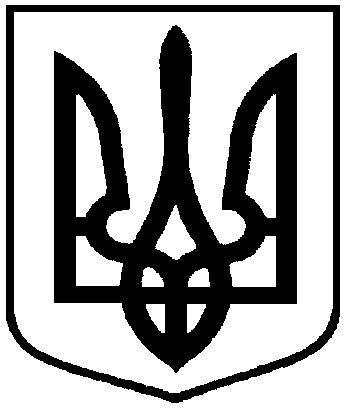                     Проект                                                                                                                                                      оприлюднено«__» __________2018р.від                                №Про розгляд  електронної петиції Пильова  Михайла  Віталійовича «Заборонити подальше розширення  універмагу  «Київ»Про розгляд  електронної петиції Пильова  Михайла  Віталійовича «Заборонити подальше розширення  універмагу  «Київ»